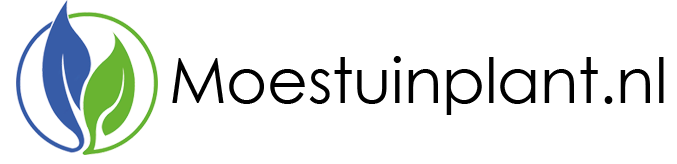 Voor een perfecte start van uw moestuin!
Gefeliciteerd met de aankoop van uw planten! Wij wensen u veel plezier en een goede oogst toe. Hieronder staan enkele teelttips weergegeven om optimaal te kunnen genieten van uw planten

Teelt van paprika en peper:De planten van moestuinplant.nl zijn speciaal gekozen uit een groot professioneel assortiment zodat de plant goed groeit in het Nederlandse klimaat en snel mooie vruchten maakt.De planten houden van een hogere temperatuur en zijn erg geschikt als teelt onder glas en folie. Planten kunnen niet tegen lage temperaturen; let erop dat de temperatuur niet onder de 11 graden komt.De planten kunnen zowel in de volle grond als in potten geplant worden. Een paprika,-peperplant groeit behoorlijk breed en heeft ongeveer een ruimte nodig van 70 cm tussen de planten. Om te voorkomen dat de plant valt en breekt kunt u een stok naast de paprikaplant plaatsen waaraan de plant wordt aangebonden.Tijdens het groeien van de plant gebruikt deze veel water. U kunt het beste de plant watergeven door over de grond, direct bij de wortels te sproeien en niet direct over de plant en bladeren omdat dit rot kan veroorzaken.Een paprika,-pepervrucht is eerst groen voordat deze rood wordt. Als er veel vruchten aanhangen kunt u het beste de vruchten die rood zijn eraf halen en de andere nog groene paprika’s en pepers laten hangen zodat deze sneller rijp worden.Als u een vrucht wilt oogsten kunt u deze doorsnijden of knippen bij de steel. Veel (tuin)plezier!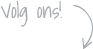 Team Moestuinplant.nl				    moestuinplant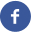 